Medicare Australia & ACIR Secure Site Login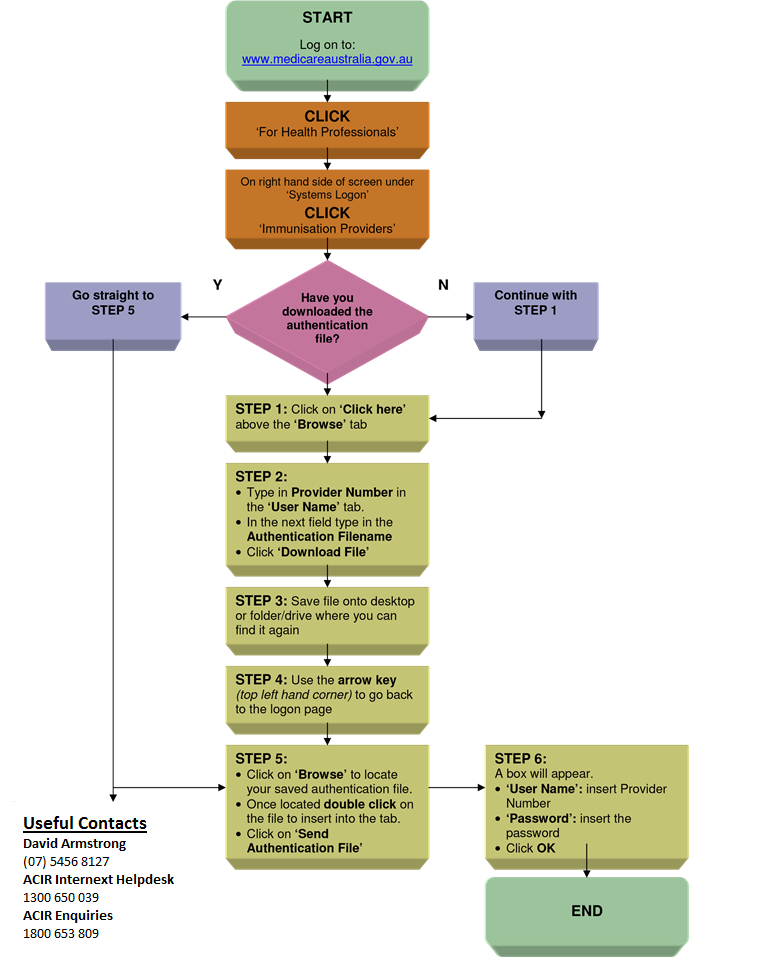 